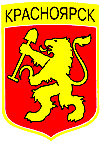 РОССИЙСКАЯ ФЕДЕРАЦИЯАДМИНИСТРАЦИЯ ПОСЕЛКА САЯНСКИЙ РЫБИНСКОГО РАЙОНА КРАСНОЯРСКОГО КРАЯПОСТАНОВЛЕНИЕ  11.10.2012                                        пос. Саянский                    №118-п                          О внесении изменении и дополнении в постановление от 02.11.2011 года № 112-п « Об утверждении порядка проведения антикоррупционной экспертизы нормативных правовых актов и проектов нормативных актов администрации поселка Саянский.»           В соответствии с Федеральным законом от 25.12.2008 №273-ФЗ «О противодействие коррупции», от 17.07.2009 №172-ФЗ «Об антикоррупционной экспертизе нормативных актов и проектов нормативных правовых актов», Постановлением Правительства Российской Федерации от 26.02.2010 №9 «Об антикоррупционной экспертизе нормативных правовых  актов и проектов нормативных».Законом Красноярского края от 07.07.2009 №8-3610 « О противодействие коррупции в Красноярском крае» на основании  статей 16,17 Устава поселка Саянский ПОСТАНОВИЛ:1.В раздел 1  Порядка пункт1.3  внести изменения и дополнить следующее:«10 дней».2 В раздел 1 Порядка  внести изменения и дополнить пунктом:«1.4. сотрудничество администрации поселка Саянский  с институтами гражданского общества при проведении антикоррупционной экспертизы нормативных правовых актов ( проектов нормативных правовых актов), путем размещения актов на официальном Сайте в сети Интернет с указанием дат начала и окончания приема заключений по результатам независимой антикоррупционной экспертизы.»3. Дополнить к приложению Порядка:«Заключение по результатам проведения антикоррупционной экспертизы.»4. Постановление вступает в силу после их официального опубликования в газете «Саянский голос». Глава поселка Саянский                                                                      Е.А. ПеристыйПриложение к настоящему ПорядкуЗАКЛЮЧЕНИЕ по результатам проведения антикоррупционной экспертизы(реквизиты нормативного правового акта (проекта нормативного правового акта)(указать уполномоченноелицо(несколько лиц, коллегиальный орган и т.п.) которое(ые) проводило(ли) антикоррупционную экспертизу нормативного правового акта или проекта нормативного правового акта (представительный/ исполнительный орган местного самоуправления)В соответствии с частями 3 и 4 статьи 3 Федерального Закона от 17 июля 2009 года № 172-ФЗ «Об антикоррупционной экспертизе нормативных правовых актов и проектов нормативных правовых актов», статьёй 6 Федерального Закона о 25 декабря 2008 года № 273-Ф3 «О проведении антикоррупционной экспертизы нормативных правовых актов и проектов нормативных правовых актов, утверждённых Постановлением Правительства Российской Федерации от 26 февраля 2010 года № 96, проведена антикоррупционная экспертиза (указать реквизиты нормативного правового акта или проекта нормативного правового акта)в целях выявления в нём коррупциогенных факторов и их последующего устранения.Вариант 1:В предоставленном	(указать реквизиты нормативного правового акта или проекта нормативногоправового акта)коррупциогенные факторы не выявлены.Вариант 2:В предоставленном	(указать реквизиты нормативного правового акта или проекта нормативногоправового акта)выявлены коррупциогенные факторы. В целях устранения выявленных коррупциогенных факторов предлагается( И. О. Фамилия)(подпись)(Наименование должности)(указать способ устранения коррупциогенных факторов: исключение текста документа, изложение его в другой редакции, внесение иных изменений в текст рассматриваемого документа либо в иной документ или иной способ).